2018年编导艺考文艺常识精选考题（十六）1、苏联纪录电影导演（   ）于20世纪20年代初提出“电影眼睛”理论并在创作中付诸实践。他把摄影机比作人的眼睛，强调对现实的即兴观察。
A吉加·维尔托夫
B约翰·格里厄逊
C安德烈·巴赞
D罗姆·格拉西莫夫
2、法国新浪潮电影运动中的代表人物包括弗朗索瓦·特吕弗、让·吕克·戈达尔、埃里克·侯麦以及（  ）。
A雅克·里维特
B吕克·贝松
C雅克·贝汗
D梅里爱
3、电影《社交网络》中的主人公创建的网站是（   ）。
A.Twitter
B.FaceBook
C.Microblog
D.Myspace
4、赵本山在下列哪一部影片中饰演了一个角色?(   )
A《三枪拍案惊奇》
B《梅兰芳》
C《斗牛》
D《非诚勿扰》
5、下列属于台湾地区电影奖项的是（   ）。
A华表奖
B金鸡奖
C金马奖
D金像奖
6、下列谁不属于香港“UFO三剑客”?（   ）
A曾志伟
B张之亮
C李志毅
D陈可辛
7、影片《城南旧事》的小说原作者是（   ）。
A张爱玲
B沈从文
C林海音
D白先勇
8、日本导演小津安二郎作品最突出的风格特征是大量使用（   ） 
A细节描写
B慢镜头
C长镜头
D主观镜头
9、有“日本女性电影大师”之称的导演是（   ）。
A北野武
B沟口健二
C岩井俊二
D宫崎骏
10、下列属于中国第一代导演的是（   ）。
A吴天明
B蔡楚生
C张石川
D谢晋
11、下列声音中不属于音响效果的是（   ）。
A人说话的声音
B鱼鸟的声音
C爆炸声音
D飞机的声音
12、电影《富春山居图》是2013年引发了众多争议的作品，书画作品《富春山居图》的作者是（   ）。
A吴道子
B方君璧
C黄公望
D赵孟頫
13、下列电影中不是张艺谋导演的是（   ）。
A《满城尽带黄金甲》
B《秋菊打官司》
C《黄土地》
D《一个都不能少》
14、《阿甘正传》以智障人阿甘富有传奇的人生经历为线索，展示了一幅幅美国社会文化的画卷，主人公阿甘代表了一种什么样的美国精神?（   ）
A执着坚持
B平等博爱
C追求自由
D公平正义
15、电影《早春二月》是根据哪个现代作家的小说改编的?（   ）
A鲁迅
B柔石
C臧克家
D巴金
16、下列影片中弗朗西斯·科波拉没有参与创作的是（   ）。
A《辛德勒名单》
B《教父》
C《巴顿将军》
D《现代启示录》
17、下列哪位电影人属于中国第一代导演（   ）。
A吴天明
B蔡楚生
C张石川
D谢晋
18、下列影片中不属于“样板戏”电影的是（   ）。
A《智取威虎山》
B《红灯记》
C《奇袭白虎团》
D《小兵张嘎》
19、维克多·弗莱明导演的《乱世佳人》改编自小说(   )。
A《安娜·卡列尼娜》
B《飘》
C《呼啸山庄》
D《茶花女》
20、电影《黄金时代》的导演是（   ）。
A陈凯歌
B陈可辛
C许鞍华
D张艺谋2018年编导艺考文艺常识精选考题（十七）1、3D史诗巨制《阿凡达》的导演还曾执导过被称为票房神话的（   ）。
A《埃及艳后》
B《泰坦尼克号》
C《宾虚》
D《侏罗纪公园》
2、下列电影是由吴宇森导演的是（   ）。
A《杀死比尔》
B《碟中谍2》
C《英雄》
D《关云长》
3、拍摄《建国大业》《建党伟业》的导演是（   ）。
A陈凯歌
B张艺谋
C陆川
D黄建新
4、2013年上映的电影《北京遇上西雅图》获得了广泛好评，该片的导演薛晓璐导演过（   ）。
A《和你在一起》
B《有话好好说》
C《海洋天堂》
D《桃花运》
5、好莱坞破产的电影公司是（   ）。
A.MGM
B.Paramount
C.Universal
D.Columbia
6、（   ）是指艺术片中人物独自表述或倾吐自己内心活动的人声语言，也就是人物在屏幕画面中对内心活动的自我表述形态。
A旁白
B独白
C解说
D同期声
7、世界上第一部喜剧是（   ）。
A《火车进站》
B《水浇园丁》
C《工厂大门》
D《婴儿喝汤》
8、下列影片中，以歌颂少数民族新生活为题材的是(   )。
A《李双双》
B《洞箫横吹》
C《柳堡的故事》
D《达吉和她的父亲》
9、属于革命样板戏的是（   ）。
A《金光大道》
B《红色娘子军》
C《闪闪的红星》
D《地雷战》
10、前苏联影片《雁南飞》女主角的扮演者是（   ）。
A塔吉亚娜·萨莫依诺娃
B薇拉·阿莲托娃
C阿丽萨·弗雷因德利赫
D玛格瑞塔·泰瑞柯娃
11、电影《魂断蓝桥》是以哪座城市为背景拍摄的?（   ）。
A莫斯科
B纽约
C伦敦
D巴黎
12、斯皮尔伯格的著名灾难片《大白鲨》是靠（  ）获得空前的成功，从而掀起了现代技术主义的第一个浪潮。
A喜剧手法
B蒙太奇的运用
C恐怖
D大白鲨道具
13、1922年1月，由顾肯夫、陆浩创办的中国第一本电影刊物（   ）正式出版。
A《影戏学》
B《电影讲义》
C《影戏杂志》
D《当代电影》
14、被称作法国诗意现实主义电影大师的是（   ）。
A奥古斯特·雷诺阿
B让·雷诺阿
C让·保罗·贝尔萦多
D吕克·贝松
15、下列电影台词和电影名称对应错误的是（   ）。
A其实，我是个演员。——《喜剧之王》
B生活就像一盒巧克力，你永远不知道你会得到什么。——《阿甘正传》
C世间所有的相遇，都是久别重逢。——《一代宗师》
D如果你不出去走走，就会以为眼前的就是全世界。——《海上钢琴师》
16、电影《后会无期》中出现的“东极岛”是真实存在的，它位于我国的哪个省?（   ）
A福建
B浙江
C广东
D辽宁
17、我国第一部电视情景喜剧是（   ）。
A《我爱我家》
B《编辑部的故事》
C《渴望》
D《东北一家人》
18、获得1981年第一届金鸡奖的最佳美术片的影片是(   )。
A《三个和尚》
B《大闹天宫》
C《铁扇公主》
D《小蝌蚪找妈妈》
19、下面关于《一个陌生女人的来信》描述不正确的一项是（  ）。
A导演是徐静蕾
B原作作者是茨威格
C在西班牙圣塞巴蒂斯安电影节上斩获奖项
D演员阵容来自奥地利
20、电影的发明人是（   ）。
A法国的梅里爱
B法国的卢米埃尔兄弟
C美国的格里菲斯
D英国的史密斯2018年编导艺考文艺常识精选考题（十八）1、下列影片当中，著名影星周润发没有扮演其中角色的影片是（   ）。
A《辛亥革命》
B《建党伟业》
C《铜雀台》
D《孔子》
2、IMAX电影用的电影胶片规格是（   ）。
A.16MM
B.35MM
C.70MM
D.100MM
3、《唐山大地震》是根据（   ）的小说改编的？
A艾米
B张翎
C王朔
D莫言
4、我国第一首电影歌曲是(   )。
A《寻兄词》
B《开矿歌》
C《红日》
D《大路》
5、《阿凡达》的导演是（   ）。
A卡梅隆
B斯皮尔伯格
C科波拉
D沃卓斯基
6、《末代皇帝》的导演是（   ）。
A彼得·韦尔
B布莱恩·德·帕尔玛
C贝托鲁奇
D库布里克
7、下列不属于新好莱坞电影的是（   ）。
A《飞越疯人院》
B《公民凯恩》
C《逍遥骑士》
D《现代启示录》
8、由东北电影制片厂摄制、王滨导演的电影是（   ）。
A《定军山》
B《渔光曲》
C《桥》
D《难夫难妻》
9、被誉为“世界纪录片之父”的弗拉哈迪是下列哪个国家的电影工作者?（   ）。
A俄罗斯
B美国
C英国
D西班牙
10、2016年上映的电影《星际迷航3：超越星辰》按照类型电影的分类属于（  ）。
A喜剧片
B科幻片
C西部片
D歌舞片
11、贾樟柯导演的“故乡三部曲”是指（   ）。
A《家》《春》《秋》
B《小武》《站台》《任逍遥》
C《三峡好人》《站台》《任逍遥》
D《任逍遥》《小武》《三峡好人》
12、电影《喋血黑谷》的导演是（   ）。
A田壮壮
B吴子牛
C张艺谋
D陈凯歌
13、“最后一分钟营救”的发明者是(   )。
A普多夫金
B格里菲斯
C爱森斯坦
D爱因汉姆
14、在电影中一对恋人谈恋爱的镜头后紧接水面上一对白鹅，这种镜头的组接方式属于（   ）。
A心理蒙太奇
B比喻蒙太奇
C对比蒙太奇
D平行蒙太奇
15、电影《夏伯阳》是哪国的电影作品?（   ）
A苏联
B中国
C韩国
D朝鲜
16、改编自同名小说，电影《小时代》的导演是（   ）。
A韩寒
B张艺谋
C郭敬明
D冯小刚
17、许多电影都是根据小说改编的，电影《王子复仇记》改编自(   )的《哈姆雷特》。
A薄伽丘
B安徒生
C莎士比亚
D塞万提斯
18、在2013年第66届戛纳电影节上，贾樟柯的《天注定》获得戛纳（   ）。
A最佳导演奖
B最佳编剧奖
C最佳外语片奖
D最佳摄影奖
19、普多夫金的电影《母亲》是根据（   ）的同名文学作品改编的。
A契诃夫
B普希金
C高尔基
D肖洛霍夫
20、著名女作家林海音的《城南旧事》是由哪位导演拍摄成电影的?（   ）
A黄建新
B吴贻弓
C林子风
D谢飞2018年编导艺考文艺常识精选考题（十九）1、动画片《大闹天宫》的造型设计是(   )。
A华君武
B张汀
C张乐平
D张光宇
2、“敖德萨阶梯”是电影（   ）中的经典场景。
A《一个国家的诞生》
B《火车进站》
C《党同伐异》
D《战舰波将金号》
3、被称为定位镜头的景别是（   ），其表现成年人全身或场景的全貌。
A远景
B全景
C中景
D近景
4、“黑玛丽”摄影棚是由谁建立的?（   ）
A卢米埃尔兄弟
B爱迪生
C梅里爱
D格里菲斯
5、卓别林执导的影片《大独裁者》讽刺的历史人物是（   ）。
A亚瑟王
B亚历山大
C希特勒
D查理一世
6、电影《悲情城市》的导演是（   ）。
A贾樟柯
B杨德昌
C陈国富
D侯孝贤
7、最早运用平行蒙太奇的成功范例是电影(   )。
A《党同伐异》
B《母亲》
C《战舰波将金号》
D《一个国家的诞生》
8、《盗梦空间》的导演是(   )，继《蝙蝠侠前传2:黑暗骑士》后再次给我们带来惊喜。
A斯皮尔伯格
B詹姆斯·卡梅隆
C克里斯托弗·诺兰
D山姆·雷米
9、根据哪一个事件改编的电影曾长期占据电影史上的票房最高纪录?(   )
A泰坦尼克号沉没
B日军空袭珍珠港
C美国独立
D美国内战
10、影视艺术语言主要是画面、声音和（   ）。
A音乐
B字幕
C蒙太奇
D旁白
11、请选出下列中国电影名家名作中错误的一项（   ）。
A张石川《火烧红莲寺》
B郑正秋《孤儿救祖记》
C夏衍《春蚕》
D孙瑜《自由之花》
12、电影《这里的黎明静悄悄》描写的是什么时期的故事?（  ）
A第一次世界大战
B第二次世界大战
C俄国十月革命
D苏美冷战时期
13、日本导演黑泽明的经典作品为（   ）。
A《我的野蛮女友》
B《青春残酷物语》
C《罗生门》
D《广岛之恋》
14、被称为香港电影“暴力美学大师”的是（   ）。
A徐克
B吴宇森
C成龙
D袁和平
15、戛纳电影节在(   )举办。
A法国
B意大利
C英国
D德国
16、按时间顺序和逻辑顺序排列的镜头叫（  ）蒙太奇。
A叙事
B理性
C杂耍
D隐喻
17、西班牙导演阿尔莫多瓦的作品中不包括（   ）。
A《破碎的拥抱》
B《回归》
C《关于我母亲的一切》
D《卡门》
18、美国电影《珍珠港》和下列哪部中国电影所反映的历史时间最接近?（   ）
A《地道战》
B《开天辟地》
C《闪闪的红星》
D《开国大典》
19、下列哪部作品不是歌舞剧?(   )
A《丝路花雨》
B《音乐之声》
C《悲惨世界》
D《西区故事》
20、姜文导演的电影《让子弹飞》的故事改编自下列哪位作家的作品?（   ）。
A王朔
B马识途
C丁玲
D艾芜2018年编导艺考文艺常识精选考题（二十）1、中国第一部电影诞生于（   ）。
A.1900
B.1905
C.1908
D.1912
2、下列哪部影片不是根据张爱玲的小说改编的?(   )
A《色戒》
B《海上花》
C《倾城之恋》
D《金锁记》
3、近年来新一轮婚恋情感类电视节目纷纷出台，下列节目和电视台不相吻合的是（   ）。
A浙江台《爱情连连看》
B湖南台《称心如意》
C上海台《精诚所至》
D星尚传媒《丈母娘看女婿》
4、1895年，在巴黎首次公映了《火车进站》《婴儿喝汤》《水浇园丁》等12部影片，获得极大的声誉的电影导演是（   ）。
A卢米埃尔兄弟
B爱迪生
C梅里爱
D卓别林
5、我国历史上第一部在国际上获奖的影片是（   ）。
A《定军山》
B《歌女红牡丹》
C《渔光曲》
D《难夫难妻》
6、电影《亲爱的》《中国合伙人》的导演是（   ）。
A杜琪峰
B贾樟柯
C陈可辛
D姜文
7、新中国的第一部电影是(   )。
A《中华儿女》
B《钢铁战士》
C《桥》
D《八女投江》
8、下列有关电影的说法不正确的是（   ）。
A默片时代的电影多为悲剧电影
B最早的电影是无声电影
C梅里爱艺术创作中登峰造极之作是《月球旅行记》
D黑泽明被誉为“电影界的莎士比亚”
9、1956年，木偶片（   ）荣获意大利威尼斯第八届国际儿童电影节8～12岁儿童文艺影片一等奖。
A《铁扇公主》
B《猪八戒吃西瓜》
C《神笔》
D《女篮5号》
10、哪部电影不是姜文导演的电影?（   ）
A《阳光灿烂的日子》
B《一步之遥》
C《太阳照常升起》
D《寻枪》
11、电影《黑骏马》、《本命年》的导演是(   )。
A黄建新
B谢晋
C谢飞
D田壮壮
12、哪一部电影所讲述的故事是发生的明朝?（   ）
A《大太监李莲英》
B《封神传奇》
C《忠烈杨家将》
D《龙门飞甲》
13、顾长卫导演的电影(   )获第55届柏林国际电影节评审团大奖——银熊奖。
A《孔雀》
B《立春》
C《孩子王》
D《代号美洲豹》
14、景别是镜头所表达的视野范围，其分类为（    ）。
A远、全、中、近、俯
B近、平、仰、拉、俯
C远、俯、仰、中、特
D远、全、中、近、特
15、我国现代类型影片的开山之作是1963年长春电影制片厂摄制、赵心水导演的（   ）。
A《冰山上的来客》
B《草原上的英雄》
C《农奴》
D《牧马人》
16、今年热播的由高希希导演的电视连续剧《三国》中，饰演曹操的演员是（   ）。
A陈建斌
B张涵予
C张光北
D李霄健
17、下列电影中由陈凯歌导演的是（   ）。
A《可可西里》
B《天下无贼》
C《花样年华》
D《霸王别姬》
18、电影《亲爱的》、《中国合伙人》的导演是（   ）。
A杜琪峰
B贾樟柯
C陈可辛
D姜文
19、法国电影之父是（   ）。
A让·雷诺阿
B吕克·贝松
C巴赞
D特吕弗
20、获得第51届台湾电影金马奖最佳影片的是（   ）。
A《黄金时代》
B《推拿》
C《一个勺子》
D《白日焰火》参考答案2018年编导艺考文艺常识精选考题（十六）1.A，2.A，3.B，4.A，5.C6.A，7.C，8.C，9.B，10.C11.A，12.C，13.C，14.A，15.B16.A，17.C，18.D，19.B，20.C2018年编导艺考文艺常识精选考题（十七）1.B，2.B，3.D，4.C，5.A6.B，7.B，8.D，9.B，10.A11.C，12.D，13.C，14.B，15.D16.B，17.A，18.A，19.D，20.B2018年编导艺考文艺常识精选考题（十八）1.A，2.C，3.B，4.A，5.A6.C，7.B，8.C，9.B，10.B11.B，12.B，13.B，14.B，15.A，16.C，17.C，18.B，19.C，20.B2018年编导艺考文艺常识精选考题（十九）1.D，2.D，3.B，4.B，5.C6.D，7.A，8.C，9.A，10.C11.D，12.B，13.C，14.B，15.A16.A，17.D，18.A，19.A，20.B2018年编导艺考文艺常识精选考题（二十）1.B，2.B，3.C，4.A，5.C6.C，7.C，8.A，9.C，10.D11.C，12.D，13.A，14.D，15.A16.A，17.D，18.C，19.A，20.B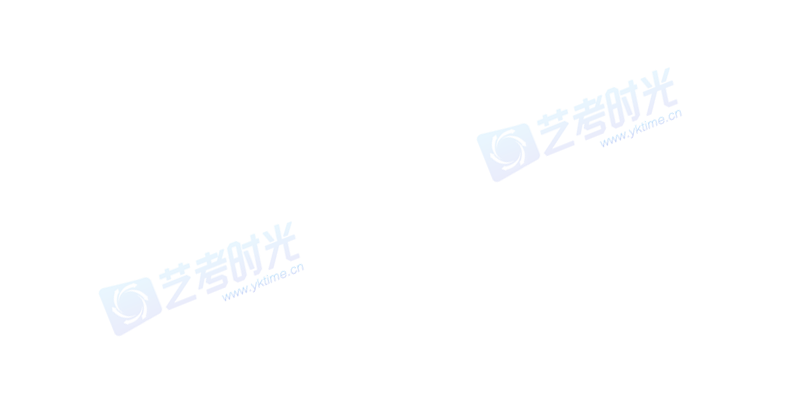 